      Báloznak a csákányi banyák  !Hatalmas buli, ahol   fortyog a banyabor, lovagolják a seprűt – így  mulatoznak a csákányi banyák „ Veled és Barátnőiddel“ ha eljössz  2023.január 14.– én (szombaton) 19.00 órai kezdettel Csákányba a Xlll. alkalommal megrendezendő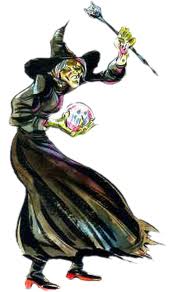                         BATYUS – BANYA  bálra.         Belépés : „ Csak nőknek 100 éves korig “                   Belépőjegy ára:  10,- € Ha lehetőséged  megengedi , hozzájárulhatsz    a tombolához ,  előre is   köszönjük.Mindenkit szeretettel várnak a csákányi banyák.                    K A P U Z Á R Á S - 20:00 kor  !               P o z v á n k a  Srdečne Ťa pozývame dňa 14.januára 2023 o 19.00 hod.na Xlll.Babskú, batôžkovú zábavu „ Čakanských báb                Vstup je iba pre ženy do 100 rokov !Vstupné: 10,- €Ak sa chceš dobre zabaviť zober so sebou aj svojekamarátky.Podľa Tvojich možnosti môžeš  prispieť do tombolyďakujeme.Srdečne Ťa pozývajú organizátori.Zatváranie miestnosti o 20:00 hod               z kapacitných dôvodov !